ประชาสัมพันธ์ การรณรงค์ลด ละ เลิก การเผาในที่โล่ง/ใกล้แหล่งชุมชน		ขอเชิญชวนพี่น้องประชาชนในเขตเทศบาลตำบลท่าแพ  ลด ละ เลิก การเผาขยะมูลฝอยในที่โล่ง หรือใกล้แหล่งชุมชน เนื่องจาก เป็นแหล่งก่อให้เกิดมลพิษทางอากาศ และการเผาขยะมูลฝอยกลางแจ้ง  ซึ่งอาจเป็นสาเหตุหนึ่งที่ทำให้เกิดไฟเผาไหม้แหล่งทรัพยากรธรรมชาติในพื้นที่กว้าง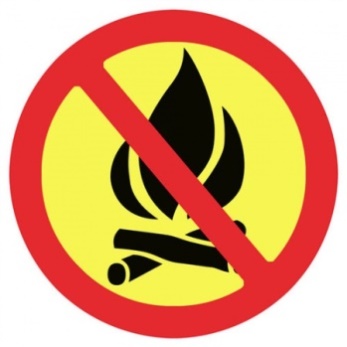 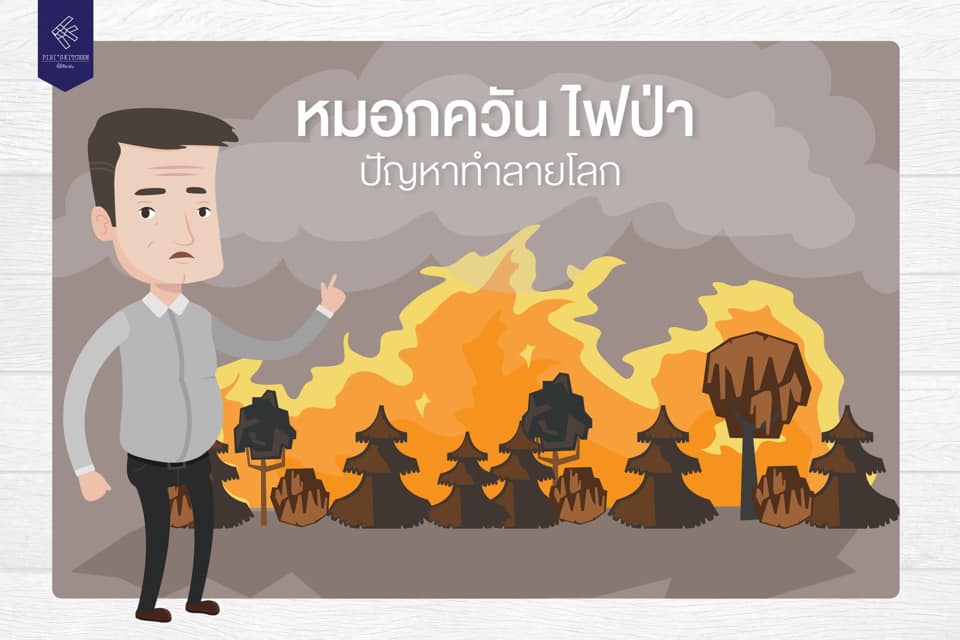 